  IL VICE DIRETTORE GENERALEVISTO il D.P.R. del 5 gennaio 1967, n. 18 e s.m.i. concernente l'ordinamento dell'Amministrazione degli Affari Esteri e della Cooperazione Internazionale, in particolare il comma 1 dell’art.23-ter;VISTO il D. Lgs. 30.3.2001, n. 165, e s.m.i. riguardante le norme generali sull'ordinamento del lavoro alle dipendenze delle amministrazioni pubbliche; VISTA la Legge del 30 dicembre 2018, n. 145 recante “Bilancio di previsione dello Stato per l’anno finanziario 2019 e Bilancio pluriennale per il triennio 2019-2021” pubblicata sulla G.U. n. 302 del 31 dicembre 2018, supplemento ordinario n. 63;VISTO il Decreto del Ministro dell'Economia e delle Finanze del 31 dicembre 2018, pubblicato sulla G.U. n. 302 del 31 dicembre 2018, supplemento ordinario n. 63, recante “Ripartizione in capitoli delle Unità di voto parlamentare relative al bilancio di previsione dello Stato per l’anno finanziario 2019 e per il triennio 2019-2021”;VISTO il Decreto del Presidente della Repubblica del 19 maggio 2010, n. 95, riguardante la riorganizzazione del Ministero degli Affari Esteri, come modificato dal decreto del Presidente della Repubblica 29 dicembre 2016, n.260, recante attuazione dell’articolo 20 della legge 11 agosto 2014, n.125, nonché altre modifiche all’organizzazione e ai posti di funzione di livello dirigenziale del Ministero degli Affari Esteri e della Cooperazione Internazionale;VISTA la Direttiva dell’On. Ministro per l’anno 2019 n. 1201/066 del 09.01.2019, registrata dalla Corte dei Conti in data 04.02.2019, numero 1-376;VISTO il D.M. n. 5120/1/BIS del 17/01/2019 di attribuzione al Direttore Generale per gli Affari Politici e di Sicurezza di risorse umane, strumentali e finanziarie per l’anno finanziario 2019;VISTO il DPR n. 1274 del 25.06.2018, registrato alla Corte dei Conti il 6 luglio 2018, n. 1468, con il quale sono state conferite le funzioni di Vice Direttore Generale per gli Affari Politici e di Sicurezza al Min.Plen. Diego Brasioli e le funzioni vicarie del Direttore Generale;CONSIDERATO che il Min. Plen. Diego Brasioli ha assunto le effettive funzioni a decorrere dal 22 giugno 2018;CONSIDERATO che alla luce della rapida evoluzione della situazione di sicurezza sul terreno nella capitale, a seguito dell’offensiva lanciata dalle forze dell’LNA del Gen. Haftar, il MAECI organizzerà una riunione a livello alti funzionari sulla Libia il 24 aprile p.v. presso la Sala Gaja e la Sala Ducci. A tale riunione prenderanno parte cinque delegazioni provenienti da Stati Uniti, Regno Unito, Francia, Egitto ed Emirati Arabi Uniti, e il Rappresentante Speciale del Segretario Generale delle Nazioni Unite, Ghassan Salamé nonché la Vice Rappresentante Speciale del Segretario Generale delle Nazioni Unite, Stephanie Williams, collegati, nella Sala Gaja, in video teleconferenza da Tripoli, per un totale di circa 25 partecipanti;CONSIDERATO che, per il servizio di allestimento tecnico per la video teleconferenza, della Sala Gaja del MAECI, si provvederà facendo ricorso alla ditta Grimaldi Impianti, agli stessi patti e condizioni del contratto in essere con il Ministero;CONSIDERATO che in occasione di tale evento, questa Amministrazione ha la necessità di avvalersi di un servizio di catering, per circa 25 partecipanti, per un buffet lunch presso la sala Ducci del MAECI e una coffee station nella sale Gaja;CONSIDERATO che la presenza di tali rappresentanti comporta la necessità di garantire un elevato standard di sicurezza e riservatezza;CONSIDERATO che, da indagini effettuate nelle altre Direzioni del Ministero, si è rilevato un prezzo per analogo servizio di catering all’incirca di € 1.700,00, (IVA esclusa) e che quindi tale importo si ritiene congruo; CONSIDERATO che l’importo della fornitura per l’allestimento tecnico, per la video teleconferenza, della sala Gaja è di circa € 1.500,00 (IVA esclusa) come da preventivo della Ditta Grimaldi;VISTO il D.Lgs. del 18 aprile 2016 n. 50, recante “Riordino della disciplina vigente in materia di contratti pubblici relativi a lavori, servizi e forniture” come modificato dal D. Lgs. 56-2017 e, in particolare, l’articolo 36, comma 2, lettera a) per affidamenti di importo inferiore a 40.000 euro, mediante affidamento diretto;  CONSIDERATO, pertanto, che si rende necessario procedere alla scelta della società cui affidare la fornitura dei servizi di catering;CONSIDERATO che l’importo per la fornitura dei servizi da affidare all’esterno è inferiore al limite posto per il ricorso al ME.Pa., come da comma 130 dell’art. 1 della Legge 30 dicembre 2018, n. 145 (Legge di Bilancio 2019);CONSIDERATO che il costo complessivo dei servizi, da affidare all’esterno, non potrà essere superiore a € 1.700,00 (IVA esclusa);CONSIDERATO che il costo complessivo del servizio gestito dalla Ditta Grimaldi, sulla base del contratto in essere con questa Amministrazione, non potrà essere, in ogni caso, superiore a € 2.000,00 (IVA esclusa);DETERMINADi avviare, ai sensi dell’art. 36, comma 2, lettera a) del D. Lgs. n. 50/2016, come modificato dal D. Lgs. 56-2017, la procedura per gli affidamenti dei servizi mediante trattativa diretta:mediante scambio di lettera per la parte relativa ai servizi esterni, come descritti nelle premesse, per un importo massimo di € 1.700,00 (IVA esclusa);mediante scambio di lettere, agli stessi patti e condizioni del contratto in essere, per il servizio di allestimento sale per un importo massimo di € 2.000,00 (IVA esclusa). La spesa relativa alla presente procedura è destinata a trovare copertura negli ordinari stanziamenti di Bilancio di questo Ministero degli Affari Esteri e della Cooperazione Internazionale, esercizio finanziario 2019, per un importo complessivo massimo di € 3.700,00 (IVA esclusa), sul Cap. 3415 PG 8.Roma, 17 aprile 2019                                                                                        Il Vice Direttore GeneraleMin. Plen. Diego Brasioli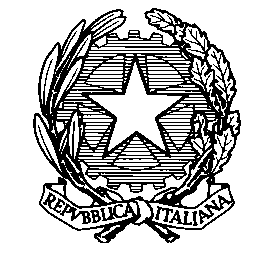 REGISTRATO ALLA DGAP                                                                                                                    D.D.G. n. 2100/140Ministero degli Affari Esteri e della Cooperazione InternazionaleDIREZIONE GENERALE PER GLI AFFARI POLITICI E DI SICUREZZA 